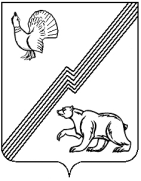 АДМИНИСТРАЦИЯ ГОРОДА ЮГОРСКАХанты-Мансийского автономного округа – ЮгрыПОСТАНОВЛЕНИЕот 05.11.2014                                                                                                  № 5963
(утратило силу постановлением администрации города Югорска от от 09 июня 2016 года                                                                                                                    № 1304)О Типовом положении о конфликте интересов работников муниципальных учреждений и муниципальных унитарных предприятий муниципального образования город Югорск, а также хозяйственных обществ, автономных некоммерческих организаций, единственным учредителем которых является муниципального образования город ЮгорскРуководствуясь Федеральным законом от 25.12.2008 № 273-ФЗ «О противодействии коррупции», законами Ханты-Мансийского автономного округа - Югры от 25.09. 2008 № 86-оз «О мерах по противодействию коррупции в Ханты-Мансийском автономном округе -Югре», от 16.12.2010 № 225-оз «Об управлении и о распоряжении имуществом, находящимся в государственной собственности Ханты-Мансийского автономного округа - Югры», в соответствии с Планом противодействия коррупции в Ханты-Мансийском автономном округе - Югре на 2014-2015 годы, утвержденным распоряжением Губернатора Ханты-Мансийского автономного округа -Югры от 30.01.2014 № 45-рг, пунктом 2.7 Плана противодействия коррупции в городе Югорске на 2014-2015 годы, утвержденного постановлением главы города Югорска от 04.03.2014 №17:Утвердить:1.1. Типовое положении о конфликте интересов работников муниципальных учреждений и муниципальных унитарных предприятий муниципального образования город Югорск, а также хозяйственных обществ, автономных некоммерческих организаций, единственным учредителем которых является муниципального образования город Югорск.2. Рекомендовать руководителям муниципальных учреждений и муниципальных унитарных предприятий муниципального образования город Югорск, а также хозяйственных обществ, автономных некоммерческих организаций, единственным учредителем которых является муниципальное образование город Югорск, в срок до 25.10.2014 утвердить положения о конфликте интересов на основании настоящего постановления. 3. Настоящее постановление вступает в силу после его официального опубликования в газете «Югорский вестник».4. Контроль за выполнением постановления возложить на заместителя главы администрации города Югорска А.В. Бородкина.Глава администрации города Югорска                                                                                     М.И. БодакПриложение 1к постановлениюадминистрации города Югорскаот 05.11.2014  № 5963Типовое положение о конфликте интересов работниковмуниципальных учреждений и муниципальных унитарныхпредприятий муниципального образования город Югорск, атакже хозяйственных обществ, автономных некоммерческихорганизаций, единственным учредителем которыхявляется муниципальное образование город ЮгорскI. Общие положенияНастоящее положение устанавливает порядок выявления и урегулирования конфликтов интересов, возникающих у работников муниципальных учреждений и муниципальных унитарных предприятий муниципального образования город Югорск, а также хозяйственных обществ, автономных некоммерческих организаций, единственным учредителем которых является муниципальное образование город Югорск (далее - организации), в ходе выполнения ими трудовых обязанностей.Ознакомление гражданина, поступающего на работу в организацию, с Положением производится в соответствии со статьей 68 Трудового кодекса Российской Федерации.Действие настоящего Положения распространяется на всех работников организации вне зависимости от уровня занимаемой должности.	II. Основные принципы предотвращения и урегулирования конфликтаинтересовВ основу работы по предотвращению и урегулированию  конфликта интересов положены следующие принципы:обязательность раскрытия сведений о реальном или потенциальном конфликте интересов;индивидуальное рассмотрение и оценка репутационных рисков для организации при выявлении каждого конфликта интересов и его урегулировании;конфиденциальность процесса раскрытия сведений о конфликте интересов и процесса его урегулирования;         соблюдение баланса интересов организации и работника организации при урегулировании конфликта интересов;защита работника организации от преследования в связи с сообщением о конфликте интересов, который был своевременно раскрыт работником организации и урегулирован (предотвращен) организацией.5. Формы урегулирования конфликта интересов работников организации должны применяться в соответствии с Трудовым кодексом Российской Федерации.III. Порядок раскрытия конфликта интересов работником организации иего урегулированияОтветственным за прием сведений о возникающих (имеющихся) конфликтах интересов является структурное подразделение или должностное лицо организации, ответственное за противодействие коррупции.Процедура раскрытия конфликта интересов утверждается локальным нормативным актом организации и доводится до сведения всех ее работников.Раскрытие конфликта интересов осуществляется в письменной форме.Информация о возможности возникновения или возникновении конфликта интересов представляется в виде декларации о конфликте интересов (приложение) в следующих случаях:при приеме на работу;при назначений на новую должность;в ходе проведения ежегодных аттестаций на соблюдение этических норм ведения бизнеса, принятых в организации;при возникновении конфликта интересов. Допустимо первоначальное раскрытие конфликта интересов в устной форме с последующей фиксацией в письменном виде.IV.    Возможные способы разрешения возникшего конфликта интересов11. Декларация о конфликте интересов изучается должностным лицом организации, ответственным за противодействие коррупции, и направляется руководителю организации.12. Руководитель организации рассматривает декларацию о конфликте интересов, оценивает серьезность возникающих для организации рисков и, в случае необходимости, определяет форму урегулирования конфликта интересов.13. Рассмотрение декларации о конфликте интересов осуществляется руководителем организации и должностным лицом организации, ответственным за противодействие коррупции, конфиденциально.14.Формы урегулирования конфликта интересов:ограничение доступа работника организации к конкретной информации, которая может затрагивать его личные интересы;добровольный отказ работника организации или его отстранение (постоянное или временное) от участия в обсуждении и процессе принятия решений по вопросам, которые находятся или могут оказаться под влиянием конфликта интересов;пересмотр и изменение функциональных обязанностей работника
организации;		перевод работника организации на должность, предусматривающую выполнение функциональных обязанностей, не связанных с конфликтом интересов, в соответствии с Трудовым кодексом Российской Федерации;отказ работника организации от своего личного интереса, порождающего конфликт с интересами организации;увольнение работника организации в соответствии со статьей 80 Трудового кодекса Российской Федерации;       увольнение работника организации в соответствии с пунктом 7.1 части первой статьи 81 Трудового кодекса Российской Федерации;иные формы разрешения конфликта интересов.15.По письменной договоренности организации и работника организации, раскрывшего сведения о конфликте интересов, могут применяться иные формы урегулирования.16. При принятии решения о выборе конкретного метода разрешения
конфликта интересов учитывается степень личного интереса работника
организации, вероятность того, что его личный интерес будет реализован в
ущерб интересам организации.V. Обязанности работника организации в связи с раскрытием и урегулированием конфликта интересов17. При принятии решений по деловым вопросам и выполнении своих должностных обязанностей работник организации обязан:руководствоваться интересами организации без учета своих личных интересов, интересов своих родственников и друзей;избегать ситуаций и обстоятельств, которые могут привести к конфликту интересов;раскрывать возникший (реальный) или потенциальный конфликт
интересов;		содействовать урегулированию возникшего конфликта интересов.Приложение к Типовому положению о конфликте интересов работников муниципальных учреждений   и муниципальных унитарных предприятий муниципального образования город Югорск, а также хозяйственных обществ, автономных некоммерческих организаций, единственным учредителем которых является муниципальное образование город Югорск________________________(ФИО и должность________________________непосредственного начальника)________________________(ФИО работника, заполнившего_______________________декларацию, должность)Декларация о конфликте интересовПеред заполнением настоящей декларации1 я ознакомился с Кодексом этики и служебного поведения работников организации, положением о конфликте интересов.	I. Внешние интересы или активы1. Владеете ли Вы или лица, действующие в Ваших интересах, прямо или как бенефициар, акциями (долями, паями) или имеете ли любой другой финансовый интерес:1.1.	В активах организации?		1.2. В другой компании, находящейся в деловых отношениях с
организацией (контрагенте, подрядчике, консультанте, клиенте и
т.п.)?___________	В компании или организации, которая может быть заинтересована или ищет возможность построить деловые отношения с организацией или ведет с ней переговоры?	____ В деятельности компании-конкуренте или физическом лице-конкуренте организации?____________1.5. В компании или организации, выступающей стороной в
судебном или арбитражном разбирательстве с организацией?	В случае положительного ответа на вопрос необходимо указать, информировали ли Вы ранее об этом должностное лицо организации, ответственное за противодействие коррупции?Являетесь ли Вы или лица, действующие в Ваших интересах,
членами органов управления (Совета директоров, Правления) или исполнительными руководителями (директорами, заместителями директоров т.п.), а также работниками, советниками, консультантами, агентами или доверенными лицами: ___________________________________1 Ответьте «ДА» или «НЕТ» на каждый вопрос. Ответ «ДА» не обязательно означает наличие конфликта интересов, но выявляет вопрос, заслуживающий дальнейшего обсуждения и рассмотрения непосредственным начальником. Необходимо дать разъяснения ко всем ответам «ДА» в месте, отведенном в конце восьмого раздела. Все поставленные вопросы распространяются не только на Вас, но и на Ваших супруга (у), родителей (в том числе приемных), детей (в том числе приемных), родных братьев и сестер.)В компании, находящейся в деловых отношениях с организацией?__________В компании, которая ищет возможность построить деловые отношения с организацией или ведет с ней переговоры?	В компании-конкуренте организации?	В компании, выступающей или предполагающей выступить стороной     в     судебном     или     арбитражном  разбирательстве с организацией?_______________   3.	Участвуете ли Вы в настоящее время в какой-либо иной деятельности, кроме описанной выше, которая конкурирует с интересами организации в любой форме, включая, но не ограничиваясь, приобретение или отчуждение каких-либо активов (имущества) или возможности развития бизнеса или бизнес-проектами?_____________	II. Личные интересы и честное ведение бизнеса4. Участвовали ли Вы в какой-либо сделке от лица организации (как лицо, принимающее решение, ответственное за выполнение контракта, утверждающее приемку выполненной работы, оформление, или утверждение платежных документов и т.п.), в которой Вы имели финансовый интерес в контрагенте?_____________	Получали ли Вы когда-либо денежные средства или иные материальные ценности, которые могли бы быть истолкованы как влияющие незаконным или неэтичным образом на коммерческие операции между организацией и другим предприятием, например, плату от контрагента за содействие в заключении сделки с организацией?__________________	Производили ли Вы когда-либо платежи или санкционировали платежи организации, которые могли бы быть истолкованы как влияющие незаконным или неэтичным образом на коммерческую сделку между организацией и другим предприятием, например, платеж контрагенту за услуги, оказанные организации, который в сложившихся рыночных условиях       превышает       размер вознаграждения,        обоснованно, причитающегося за услуги, фактически полученные организацией? _________III. Взаимоотношения с государственными служащими7.	Производили ли Вы когда-либо платежи, предлагали осуществить какой-либо платеж, санкционировали выплату денежных средств или иных материальных ценностей, напрямую или через третье лицо государственному служащему, кандидату в органы власти или члену политической партии для получения необоснованных привилегий или оказания влияния на действия или решения, принимаемые государственным институтом, с целью сохранения бизнеса или приобретения новых возможностей для бизнеса организации?	IV.	Инсайдерская информация8.	Раскрывали ли Вы третьим лицам какую-либо информацию об организации:Которая могла бы оказать существенное влияние на стоимость ее ценных бумаг на фондовых биржах в случае, если такая информация стала бы широко известна?	_______	С целью покупки или продажи третьими лицами ценных бумаг организации на фондовых биржах к Вашей личной выгоде или выгоде третьих лиц?	_______Раскрывали ли Вы в своих личных, в том числе финансовых, интересах какому-либо лицу или компании какую-либо конфиденциальную информацию (планы, программы, финансовые данные, формулы, технологии и т.п.), принадлежащую организации и ставшую Вам известной по работе или разработанную Вами для организации во время выполнения своих обязанностей?__________	Раскрывали ли Вы в своих личных, в том числе финансовых, интересах какому-либо третьему физическому или юридическому лицу какую-либо иную связанную с организацией информацию, ставшую Вам известной по работе?	____________V.	Ресурсы организацииИспользовали ли Вы средства организации, время, оборудование (включая средства связи и доступ в Интернет) или информацию таким способом, что это могло бы повредить репутации организации или вызвать конфликт с интересами организации?	Участвуете ли Вы в какой-либо коммерческой и хозяйственной деятельности вне занятости в организации (например, работа по совместительству), которая противоречит требованиям организации к Вашему рабочему времени и ведет к использованию к выгоде третьей стороны активов, ресурсов и информации, являющихся собственностью организации?______________VI. Равные права работниковРаботают ли члены Вашей семьи или близкие родственники в организации, в том числе под Вашим прямым руководством?	Работает ли в организации какой-либо член Вашей семьи или близкий родственник на должности, которая позволяет оказывать влияние на оценку эффективности Вашей работы?	Оказывали ли Вы протекцию членам Вашей семьи или близким родственникам при приеме их на работу в организацию или давали оценку их работе, продвигали ли Вы их на вышестоящую должность, оценивали ли Вы их работу и определяли их размер заработной платы или освобождали от дисциплинарной ответственности?	VII. Подарки и деловое гостеприимство16.	Нарушали ли Вы правила обмена деловыми подарками и
знаками делового гостеприимства?	VIII. Другие вопросы17.	Известно ли Вам о каких-либо иных обстоятельствах, не указанных выше, которые вызывают или могут вызвать конфликт интересов, или могут создать впечатление у Ваших коллег и руководителей, что Вы принимаете решения под воздействием конфликта
интересов?_______________	В случае положительного ответа на любой из вопросов разделов I-VIII необходимо изложить подробную информацию для всестороннего рассмотрения и оценки обстоятельств.____________________________________________________________________________________________________________________________________________________________________________________________________________________________________________________________________________________________________________________________________________IX. Декларация о доходах18.     Какие доходы получили Вы и члены Вашей семьи по месту основной работы за отчетный период?__________________________________________________________________________________________________________________________________________________________________________________________________________________________________________________________________________________________________________________________________________________________________________________________________________________________________________________________________________________________________________________19.     Какие доходы получили Вы и члены Вашей семьи не по месту основной работы за отчетный период?__________________________________________________________________________________________________________________________________________________________________________________________________________________________________________________________________________________________________________________________________________________________________________________________________________________________________________________________________________________________________________________Настоящим подтверждаю, что я прочитал и понял все вышеуказанные вопросы, а мои ответы и любая пояснительная информация являются полными, правдивыми и соответствуют действительности.Подпись:________________